Aşağıdaki duaları hangi törenlerde okunduğunu altlarına yazınız.        (Cenaze-Kurban-İftar-Tövbe-Asker Uğurlama)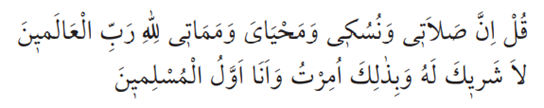 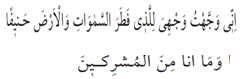 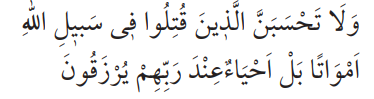 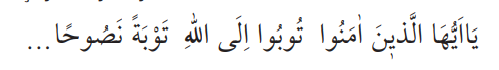 Aşağıdaki cümlelerde boş bırakılan yerleri verilen ifadelerden uygun olanları ile doldurunuz.        Fâtiha - Ölüm – Rabbena – Yâsîn - Tövbe1. ............... her insanın karşılaştığı bir gerçektir.2. Cenaze namazı duasını bilmeyenler bu duaların yerine ................ suresini veya ...................dualarını okurlar.3. İnsanın işlediği bir günahtan pişmanlık duyarak Allah’a söz vermesi ve ondan af dilemesine…………………..denir.4. Ölüm döşeğindeki hastanın yanında ..................... suresini okumak dinimizce tavsiye edilmiştir Aşağıdaki terimleri tanımlarıyla eşleştirin.Terike – Muris – Teşyi – Tekfin – Taziye – Gassal Velime – Akika – İstirca - TelkinÖlünün geride bırakmış olduğu mal varlığına……………..……….denirVefat edip mal bırakana ………………… denirCenazenin tabuta konulup namazının kılınacağı yere musallaya taşınmasına ………………denirÖlüyü yıkayan kişiye …………………………..denir.Cenazenin yıkanıp kurulanmasından sonra kefen adı verilen yakasız, dikişsiz sade bir beze sarılmasına ………………… denir.Allah’ın (c.c.) vermiş olduğu çocuk nimetine karşı bir şükür olarak kesilen kurbana …………………… denir.Düğün dolayısıyla verilen yemeğe ……………………..denir“…Allah’tan geldik Allah’a döneceğiz” anlamındaki kelime ……………………………….dır.Ölümü yaklaşmış olan kişiye sesli bir şekilde kelime-i tevhidin hatırlatılmasına ………………………… denir.Yakını vefat eden bir kimseyi baş sağlığı dileme ve tesellide bulunma amacıyla ziyaret etmeye………… denir.Aşağıdaki cümlelerde boş bırakılan yerleri verilen ifadelerden uygun olanları ile doldurunuz        Fâtiha – Ölüm – Rabbena – Yâsîn - Tövbe1. ............... her insanın karşılaştığı bir gerçektir.2. Cenaze namazı duasını bilmeyenler bu duaların yerine ................ suresini veya ...................dualarını okurlar.3. İnsanın işlediği bir günahtan pişmanlık duyarak Allah’a söz vermesi ve ondan af dilemesine…………………..denir.4. Ölüm döşeğindeki hastanın yanında ..................... suresini okumak dinimizce  tavsiye edilmiştirAşağıdaki cümlelerden doğru olanı “D”, yanlış olanı ise “Y” ile işaretleyiniz(   ) Cenaze namazının kılınması farz-ı ayndır.(   )Ölüm olayı gerçekleştikten sonra ölünün gözleri kapatılır. Çenesi başının üstünden bağlanır.(    ) Ölü, yıkanmak üzere “musalla” denilen yere ayakları kıbleye gelecek şekilde sırtüstü yatırılır.(    ) Ölmek üzere olan hastaya “Kelime-i tevhit”i ya da “Kelime-i şehadet”i hatırlatmak sünnettir.(    ) Kamis, izar ve lifafeden oluşan kefene kefan-i zarure denir.(      )Ölmek üzere olan Müslümana muhtazar denir.Aşağıdaki çoktan seçmeli soruların doğru cevaplarını işaretleyiniz.  Aşağıdakilerden hangisi mübarek geceler arasında yer almaz?A) Rebiülevvel ayının 12. gecesi B) Muharrem ayının son perşembe gecesiC) Recep ayının ilk cuma gecesi D) Şaban ayının 15. gecesiE) Ramazan ayının 27. GecesiAşağıdakilerden hangisi vefat etmek üzere olan hastaya yapılacak işlemlerden değildir?A) Yakınlarıyla helalleşir.B) Vasiyette bulunursa şahitler huzurunda yazılır.C) Su istediğinde, su verilebilir ya da ıslak bir bezle dudakları ıslatılır.D) Zorla da olsa “Lâ ilâhe illallah” sözü hatırlatılır.E) Yüzü kıbleye gelecek şekilde sağ yanı üzerine ya da sırtüstü yatırılır.Aşağıdakilerden hangisi ölen kimseye yapılacak işlemlerden değildir?A) Gözleri kapatılır.B) Ölen kimsenin yanında yüksek sesle Kur’an okunur.C) Ölen kimsenin üzerine bir bez örtülür.D) Ayakları başparmaklarından bağlanır.E) Çenesi başının üstünden bağlanır.Aşağıdakilerden hangisi cenaze namazında okunacak dualardan değildir?A) Telkin duasıB) Cenaze duası C) Allahümme salli duasıD) Allahümme bârik duasıE) SübhanekeAşağıdakilerden hangisi cenaze ile ilgili yapılması tavsiye edilen davranışlardan biri değildir?A) Ölüyü yakınlarının defnetmesi.B) Kabrin başında dua edilmesi.C) Cenaze töreninde alkışlanıp slogan atılması.D) Kabrin toprak seviyesinden yüksekçe yapılması.E) Kabrin başında telkin yapılması.Aşağıdakilerden hangisi cenaze namazının kılınabilmesi için gereken şartlardandır?A) Ölünün Müslüman olması.B) Ölünün erkek olması.C) Cenaze namazına en az on kişinin katılması.D) Cenazenin eller üzerinde veya omuzlarda olması .E) Namazın öldüğü gün kılınması.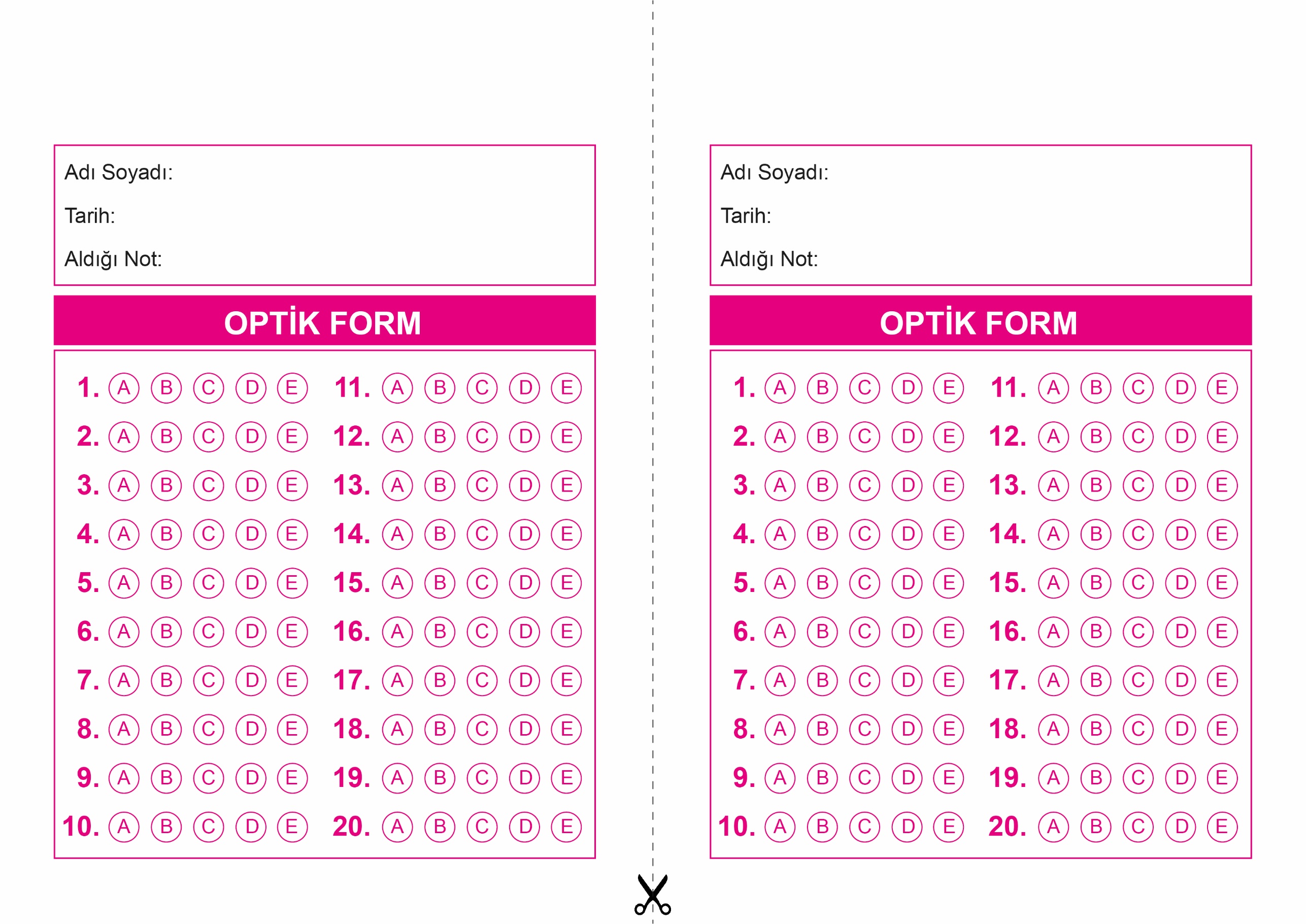 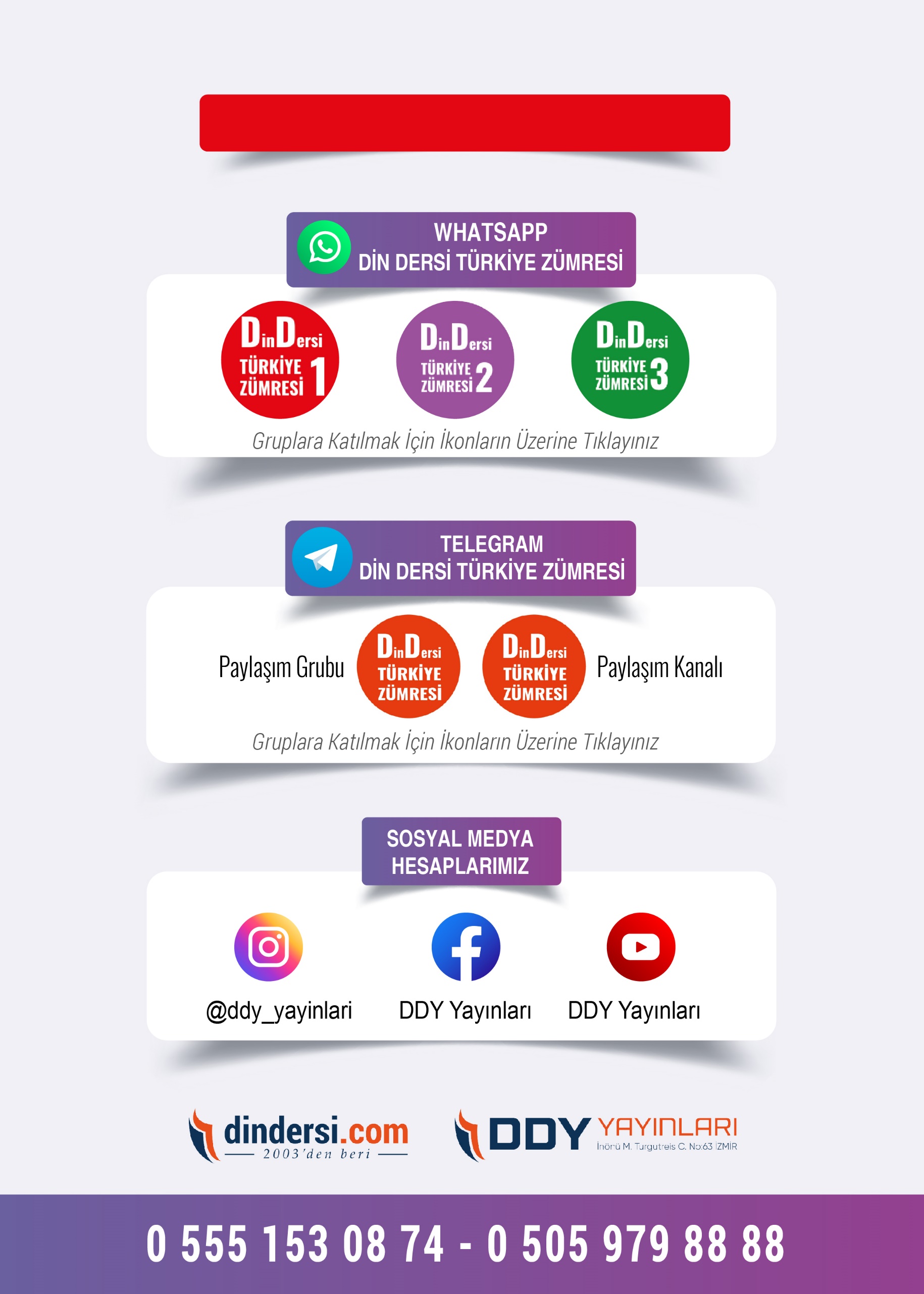 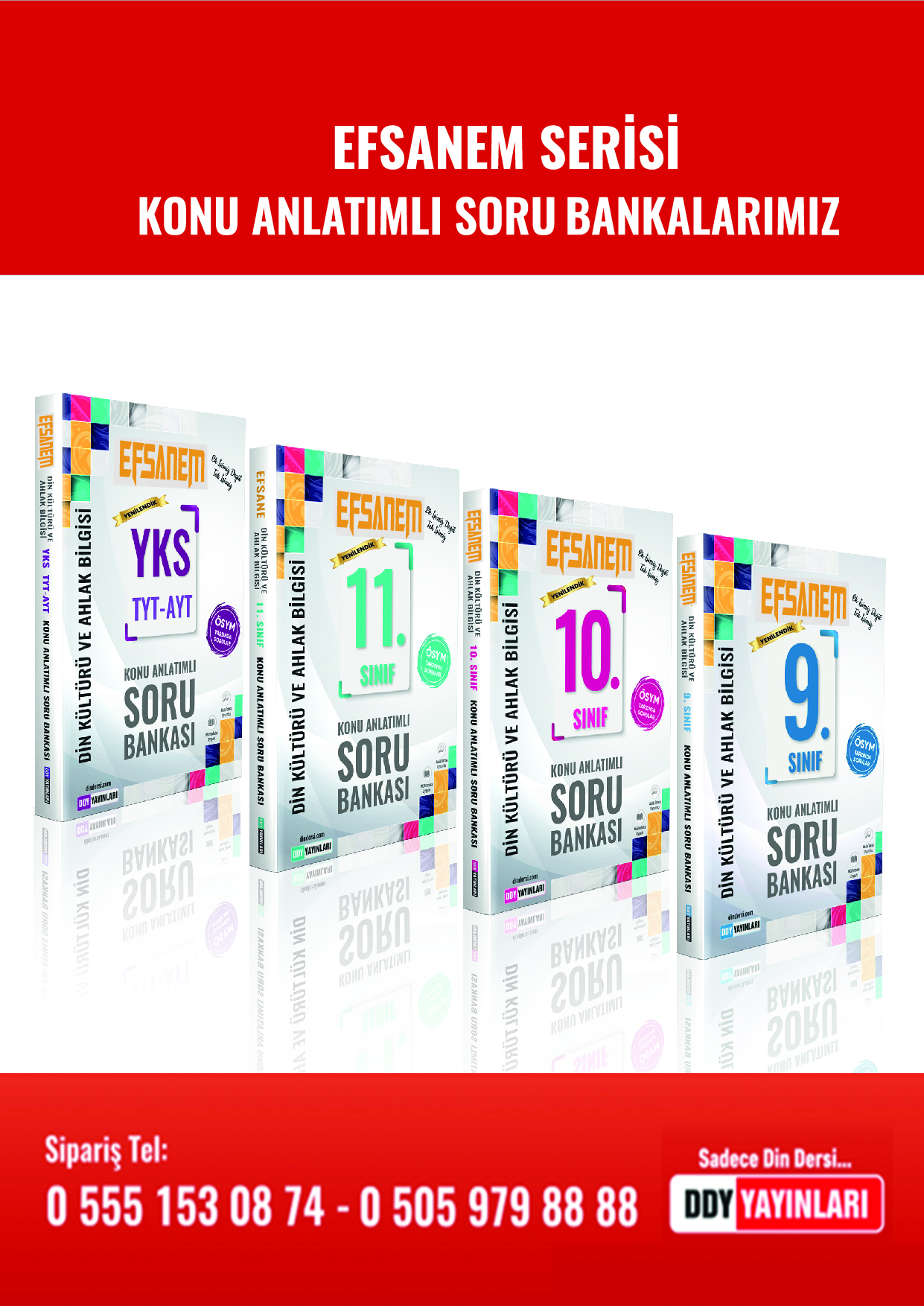 Adı:…………………. LisesiSoyadı:………………. Eğitim Öğretim YılıTarih: ……/……/ 20..Sınıfı:HİTABETAldığı NotNo:11. Sınıf 2.Dönem 2. Yazılı / Sınav SorularıBaşarılar Dilerim Din Kültürü ve Ahlak Bilgisi Öğretmeni………………………………………….